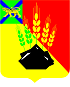 АДМИНИСТРАЦИЯ МИХАЙЛОВСКОГО МУНИЦИПАЛЬНОГО РАЙОНА ПОСТАНОВЛЕНИЕ 
16.06.2020                                         с. Михайловка                                                      № 533-паО признании аукциона по Лоту № 9 на право заключения договора аренды земельного участка с кадастровым номером 25:09:010101:25и заключенного по его результатам договора аренды земельного участка недействительнымиРуководствуясь статьями 39.11, 39.12 Земельного кодекса РФ, частью 1 статьи 48 Федерального закона от 06.10.2003 № 131-ФЗ «Об общих принципах организации местного самоуправления в Российской Федерации», на основании порядка проведения аукциона, утвержденного аукционной документацией, уведомления № 025/10/18.1-743/2020 Управления Федеральной антимонопольной службы по Приморскому краю от 09.06.2020 администрация Михайловского муниципального района ПОСТАНОВЛЯЕТ:1. Признать аукцион по Лоту № 9 на право заключения договора аренды земельного участка с кадастровым номером 25:09:010101:25, площадью 24 кв.м, местоположение установлено относительно ориентира, расположенного за пределами участка, ориентир жилой дом, участок находится примерно в 56 м от ориентира по направлению на северо-восток, почтовый адрес ориентира: край Приморский, р-н Михайловский, с. Михайловка, ул. Ленинская, д. 55, с видом разрешенного использования «другие объекты торговли (киоск и прилегающая территория), состоявшийся 29 мая 2020 года, недействительным.2. Признать договор аренды № 52/2020 земельного участка по Лоту № 9 от 02.06.2020, заключенный по итогам аукциона на право заключения договора аренды земельного участка от 29.05.2020, недействительным.3. Отделу архитектуры и градостроительства управления по вопросам градостроительства, имущественных и земельных отношений (Пономаренко Т.П.): 3.1. Обеспечить опубликование настоящего постановления в общественно-политической газете «Вперед» Михайловского муниципального района;3.2. Разместить постановление на официальном сайте торгов Российской Федерации в информационно-телекоммуникационной сети «Интернет», определенном Правительством Российской Федерации для размещения информации о проведении торгов (www.torgi.gov.ru), на официальном сайте администрации Михайловского муниципального района (www.mikhprim.ru);3.3. Уведомить в надлежащем порядке победителя аукциона, признанного таковым по итогам аукциона от 29.05.2020, о признании аукциона по Лоту № 9 на право заключения договора аренды земельного участка с кадастровым номером 25:09:010101:25 недействительным.  4. Контроль исполнения настоящего постановления возложить на первого заместителя главы администрации муниципального района Зубок П.А.Глава Михайловского муниципального района –Глава администрации района                                                    В.В. Архипов